Supplemental MaterialsUsing non-parametric Bayes shrinkage to assess relationships between multiple environmental and social stressors and neonatal size and body composition in the Healthy Start cohortSheena E. Martenies*1,2,3, Lauren Hoskovec4, Ander Wilson4, Brianna F. Moore5, Anne P. Starling6,7, William B. Allshouse8, John L. Adgate8, Dana Dabelea5,6,9, and Sheryl Magzamen3,51 Department of Kinesiology and Community Health, University of Illinois at Urbana-Champaign, Urbana, IL USA2 Division of Nutritional Sciences, University of Illinois at Urbana-Champaign, Urbana, IL USA3 Department of Environmental and Radiological Health Sciences, Colorado State University, Fort Collins, CO USA4 Department of Statistics, Colorado State University, Fort Collins, CO USA5 Department of Epidemiology, Colorado School of Public Health, University of Colorado Anschutz Medical Campus, Aurora, CO, USA6 Lifecourse Epidemiology of Adiposity and Diabetes (LEAD Center), University of Colorado Anschutz Medical Campus, Aurora CO, USA7 Department of Epidemiology, Gillings School of Global Public Health, University of North Carolina, Chapel Hill, NC USA 8 Department of Environmental and Occupational Health, Colorado School of Public Health, University of Colorado Anschutz Campus, Aurora, CO, USA9 Department of Pediatrics, School of Medicine, University of Colorado Anschutz Medical Campus, Aurora, CO, USA*Corresponding AuthorSheena E. MarteniesDepartment of Kinesiology and Community HealthUniversity of Illinois at Urbana-Champaign906 S Goodwin Ave M/C 052 Urbana, IL 61801smarte4@illinois.eduThis supplemental materials document contains:	Supplemental Text (1)	Supplemental Tables (3)	Supplemental Figures (4)Text S1. Fitting the NPB ModelAs described in the main paper, the response variable is modeled as:where  is a vector of exposures,  is a vector of pairwise multiplicative interactions between the exposures or the exposures and the covariates,  is a vector of covariates, and is the error variance. The main effects regression coefficients  and the interaction term coefficients  are modeled with a Dirichlet process (DP) prior and the covariate coefficients  and error variance  are modeled with semi-conjugate priors. These priors are defined as follows:Prior to fitting the NPB model, we identified the set of prior distributions for the model. We set  5 so that the mass of the beta distribution was between 0.4 and 0.6. We also set  10 and  10. For all other hyperparameters, we used the default settings as provided in the package “mmpack” (Hoskovec, 2019).The NPB model was implemented using 5000 iterations, with 2500 discarded as burn-in. Table S1. Results of single exposure linear regression models adjusted for all individual level covariates.1 Results are presented for a 1 SD increase in each exposure. Results where the confidence interval does not contain zero are boldedTable S2. Results from the sensitivity analysis exploring alternative values for the mass concentration hyperparameter in the NPB models of birth weightTable S3. Results from the sensitivity analysis exploring alternative values for the mass concentration hyperparameter in the NPB models of adiposity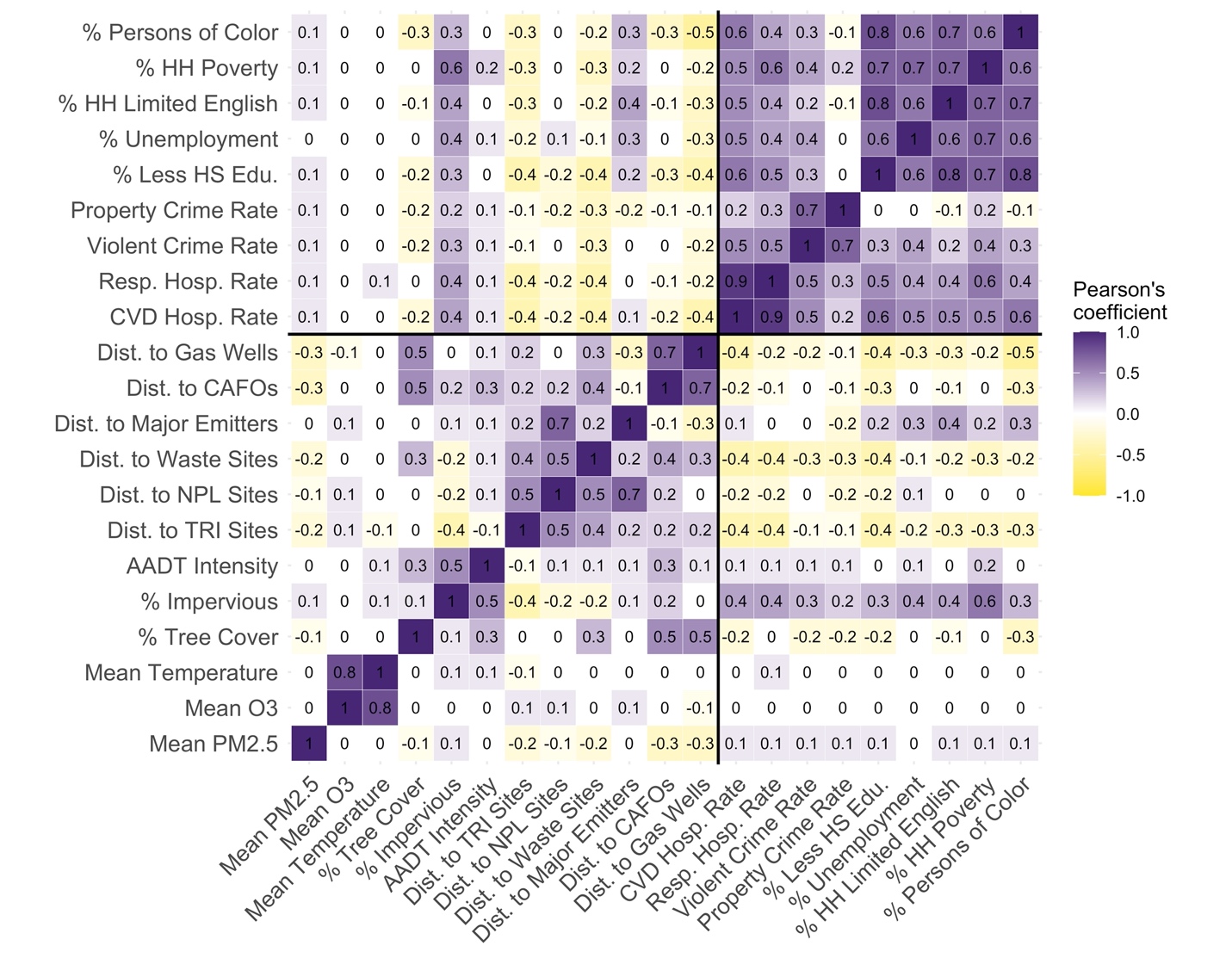 Figure S1. Correlations between exposure variables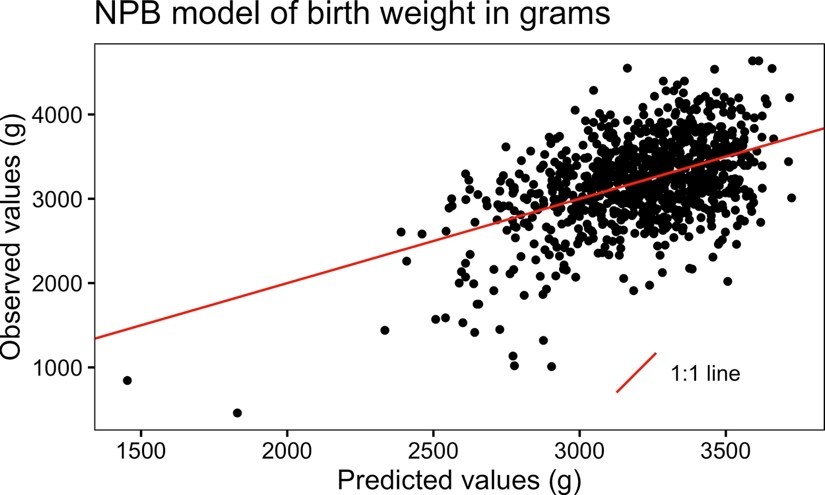 Figure S2. Scatter plot showing the relationship between birth weight predicted by the NPB model and the observed birth weights in the Healthy Start cohort.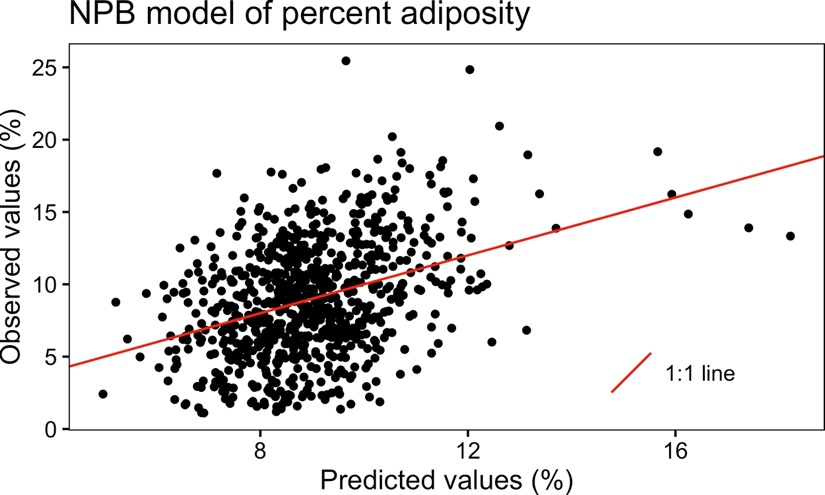 Figure S3. Scatter plot showing the relationship between adiposity predicted by the NPB model and the observed adiposity in the Healthy Start cohort.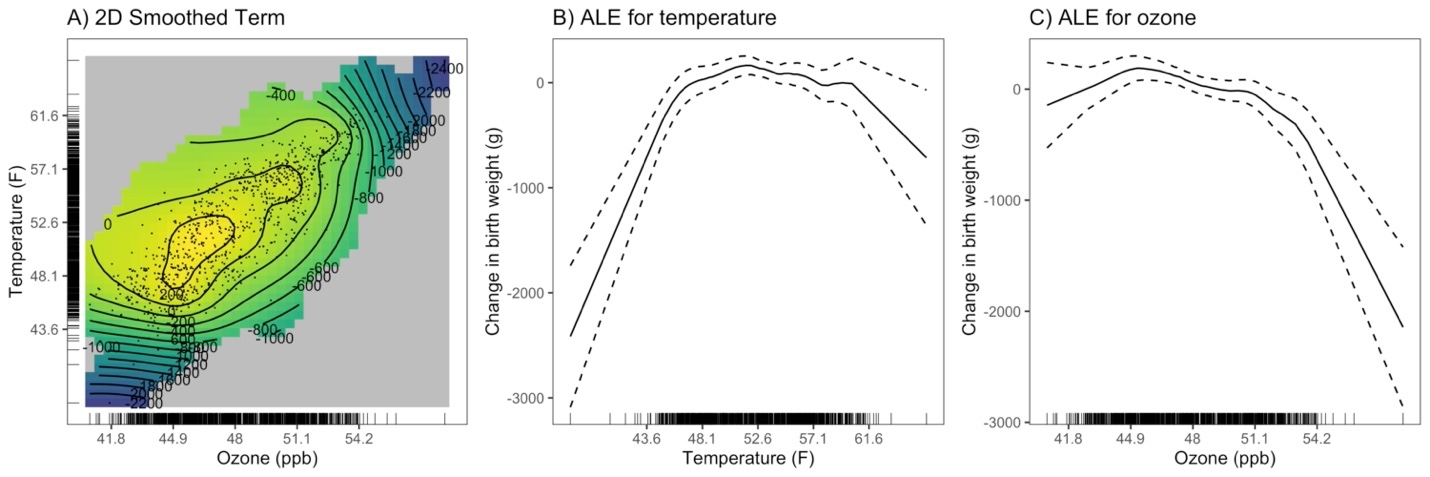 Figure S4. Exposure response curve for the 2D smoothed term for ozone and temperature in the generalized additive model (A) and accumulated local effects (ALE) plots showing the effect of temperature (B) and ozone (C) on birth weight.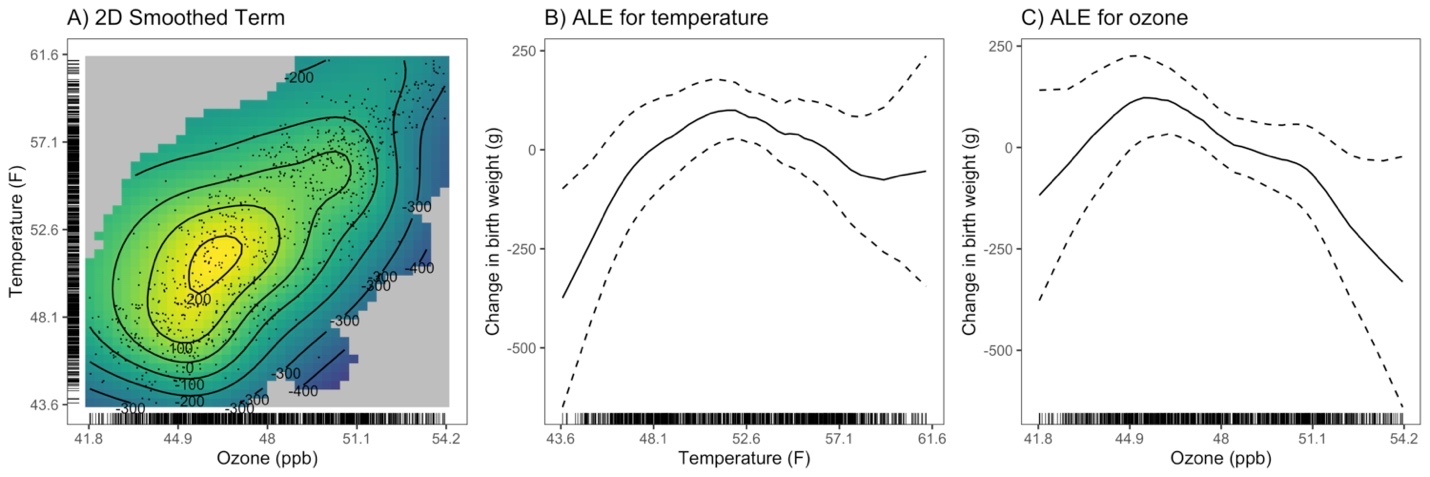 Figure S5: Sensitivity analysis restricting the data in the GAM to the middle 95% of temperature and ozone observations. Plots show the exposure-response curve for the 2D smoothed term for ozone and temperature in the generalized additive model (A) and accumulated local effects (ALE) plots showing the effect of temperature (B) and ozone (C) on birth weight.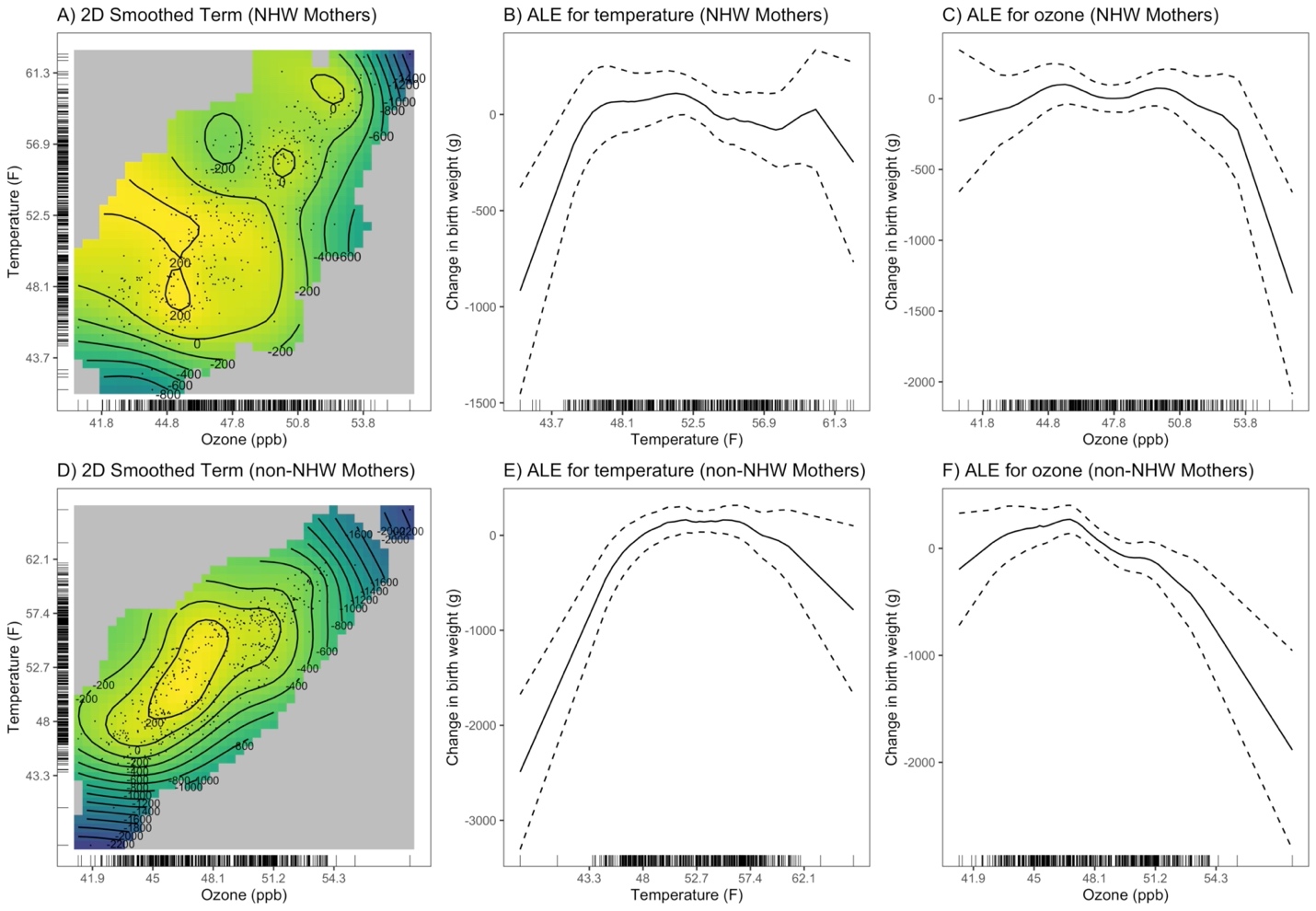 Figure S6: GAMs stratified by maternal race/ethnicity. Plots show the exposure-response curve for the 2D smoothed term for ozone and temperature in the generalized additive model (A) and accumulated local effects (ALE) plots showing the effect of temperature (B) and ozone (C) on birth weight for non-Hispanic White (NHW) mothers and the exposure response curve for the 2-D smoothed term for ozone and temperature in the generalized additive model (D) and ALE plots showing the effect of temperature (E) and ozone (F) on birth weight for mothers identifying as any race or ethnicity other than non-Hispanic White. Note: Models were fit using all available data. Birth Weight (g)Adiposity (%Fat Mass)Environmental ExposureSD2Beta (95% CI)Beta (95% CI)Mean PM2.5 (g/m3)0.68.7 (-34.8, 52.1)-0.04 (-0.40, 0.33)Mean O3 (ppb)3.1-41.9 (-104.3, 20.5)-0.24 (-0.77, 0.28)Mean temperature (°F)4.8-22.1 (-83.9, 39.6)-0.16 (-0.67, 0.36)Tree cover (%)3.112.9 (-27.6, 53.3)0.11 (-0.22, 0.45)Impervious surfaces (%)13.3-16.4 (-54.4, 21.6)-0.12 (-0.44, 0.19)AADT (vehicles per day per km2)820310.2 (-25.1, 45.4)0.18 (-0.11, 0.47)Distance to TRI sites (km)2.612.9 (-28.9, 54.8)0.08 (-0.26, 0.43)Distance to NPL sites (km)3.319.8 (-17.1, 56.7)0.13 (-0.18, 0.44)Distance to waste sites (km)2.339.7 (4.1, 75.4)0.36 (0.07, 0.66)Distance to major emitters (km)3.216.1 (-19, 51.3)0.13 (-0.16, 0.42)Distance to CAFOs (km)6.8-27.5 (-177.1, 122.2)0.02 (-1.19, 1.23)Distance to mines or wells (km)2.1-13.3 (-57.7, 31.1)-0.07 (-0.44, 0.30)Social ExposuresCVD hospitalizations (n per 10,000)45.2-19.4 (-55.3, 16.5)-0.24 (-0.54, 0.05)Respiratory hospitalizations (n per 10,000)33.0-24.3 (-60.1, 11.5)-0.25 (-0.55, 0.05)Violent crimes (n per 1,000)6.3-4.2 (-37.7, 29.4)-0.19 (-0.47, 0.09)Property crimes (n per 1,000)36.0-11.1 (-44.4, 22.2)-0.31 (-0.59, -0.04)Less than HS diploma (%)12.7-18.6 (-58.5, 21.4)-0.20 (-0.53, 0.13)Unemployment (%)5.0-40.9 (-76.8, -4.9)-0.28 (-0.58, 0.02)Households speaking limited English (%)10.9-14.5 (-52.1, 23.1)-0.03 (-0.33, 0.28)Households in poverty (%)8.3-16.2 (-53.2, 20.8)-0.25 (-0.55, 0.06)Persons of color (%)22.9-7.1 (-50, 35.8)-0.07 (-0.42, 0.28)1 Models are adjusted for: maternal race/ethnicity, maternal educational attainment, maternal pre-pregnancy BMI, maternal age at delivery, maternal smoking during pregnancy, second-hand smoke exposure during pregnancy, mean perceived stress scale score across pregnancy, mean postnatal depression score across pregnancy, season of conception, year of conception, longitude, latitude, and the interaction between longitude and latitude. Models of adiposity are also adjusted for the number of days between delivery and PEA POD measurements.2 Effect estimates are reported for a 1 standard deviation increase in each exposure variable1 Models are adjusted for: maternal race/ethnicity, maternal educational attainment, maternal pre-pregnancy BMI, maternal age at delivery, maternal smoking during pregnancy, second-hand smoke exposure during pregnancy, mean perceived stress scale score across pregnancy, mean postnatal depression score across pregnancy, season of conception, year of conception, longitude, latitude, and the interaction between longitude and latitude. Models of adiposity are also adjusted for the number of days between delivery and PEA POD measurements.2 Effect estimates are reported for a 1 standard deviation increase in each exposure variable1 Models are adjusted for: maternal race/ethnicity, maternal educational attainment, maternal pre-pregnancy BMI, maternal age at delivery, maternal smoking during pregnancy, second-hand smoke exposure during pregnancy, mean perceived stress scale score across pregnancy, mean postnatal depression score across pregnancy, season of conception, year of conception, longitude, latitude, and the interaction between longitude and latitude. Models of adiposity are also adjusted for the number of days between delivery and PEA POD measurements.2 Effect estimates are reported for a 1 standard deviation increase in each exposure variable1 Models are adjusted for: maternal race/ethnicity, maternal educational attainment, maternal pre-pregnancy BMI, maternal age at delivery, maternal smoking during pregnancy, second-hand smoke exposure during pregnancy, mean perceived stress scale score across pregnancy, mean postnatal depression score across pregnancy, season of conception, year of conception, longitude, latitude, and the interaction between longitude and latitude. Models of adiposity are also adjusted for the number of days between delivery and PEA POD measurements.2 Effect estimates are reported for a 1 standard deviation increase in each exposure variableGamma distribution parametersVariablePosterior Meana(95% CI)PIPPosterior Meana(95% CI)Posterior Meana(95% CI)PIPPosterior Meana(95% CI)PIPPIPPosterior Meana(95% CI)PIPEnvironmental ExposuresMean PM2.5 (g/m3)-3.0 (-33.5, 6.1)0.35-11.4 (-73.3, 3.4)-11.4 (-73.3, 3.4)0.47-4.2 (-43.3, 7.1)0.360.36-3.9 (-45.7, 7.3)0.34Mean O3 (ppb)-6.0 (-60.2, 5.8)0.38-13.5 (-93.4, 3.9)-13.5 (-93.4, 3.9)0.48-6.1 (-62.4, 6.9)0.370.37-8.8 (-84.2, 6.5)0.40Mean temperature (°F)0.3 (-16.3, 21.5)0.32-2.5 (-35.9, 11.2)-2.5 (-35.9, 11.2)0.31-1.2 (-22.5, 14.6)0.310.318.9 (-18.7, 186.1)0.34Mean O3 × Mean temperature -156.3 (-207.7, -116.4)1.00-195.1 (-251.6, -125.7)-195.1 (-251.6, -125.7)1.00-161.6 (-222.1, -118.5)1.001.00-164.1 (-250.9, -114.9)1.00Tree cover (%)-0.8 (-15.2, 8.7)0.28-0.8 (-15.5, 8.4)-0.8 (-15.5, 8.4)0.25-0.8 (-15.1, 9.3)0.280.28-0.5 (-13.5, 10.8)0.28Impervious surfaces (%)-1.0 (-14.8, 7.8)0.29-1.3 (-17.5, 5.8)-1.3 (-17.5, 5.8)0.25-1 (-16.7, 7.6)0.270.27-1.0 (-16.1, 8.1)0.27AADT (vehicles per day-km2)0.6 (-8.3, 17.2)0.260.7 (-8.6, 17.8)0.7 (-8.6, 17.8)0.220.5 (-9.4, 16.7)0.250.250.8 (-8.2, 19.1)0.25Distance to TRI sites (km)-1.1 (-17.3, 9.4)0.31-1.0 (-16.9, 7.6)-1.0 (-16.9, 7.6)0.25-1.5 (-19.2, 8.6)0.300.30-1.4 (-18.2, 8.6)0.29Distance to NPL sites (km)-0.2 (-12.3, 11.8)0.28-0.2 (-11.9, 12.5)-0.2 (-11.9, 12.5)0.24-0.3 (-13.5, 11.3)0.260.26-0.2 (-11.2, 11.6)0.24Distance to waste sites (km)3.3 (-7.6, 41.2)0.332.2 (-8.2, 35.4)2.2 (-8.2, 35.4)0.272.9 (-8, 39.6)0.300.303.1 (-7.3, 40.5)0.31Distance to major emitters (km)0.2 (-10.5, 12.9)0.270.0 (-10.5, 11.8)0.0 (-10.5, 11.8)0.220.1 (-10.7, 13.8)0.240.240.2 (-10.6, 15.1)0.26Distance to CAFOs (km)-2.3 (-28.9, 12.8)0.35-4.3 (-56.8, 11.2)-4.3 (-56.8, 11.2)0.34-2.4 (-32.7, 14.3)0.330.33-2.4 (-33.4, 12.5)0.32Distance to mines or wells (km)-2.0 (-22.6, 8.4)0.33-3.3 (-34.4, 5.9)-3.3 (-34.4, 5.9)0.32-2.3 (-25.6, 7.5)0.320.32-1.9 (-24.4, 9.1)0.31Social ExposuresCVD hospitalizations (n per 10,000)-1.2 (-16.2, 6.0)0.29-1.7 (-20.8, 5.5)-1.7 (-20.8, 5.5)0.27-1.5 (-17.6, 7.0)0.280.28-1.5 (-19.8, 7.8)0.30Resp. hospitalizations (n per 10,000)-2.4 (-25.2, 4.4)0.32-2.9 (-28.1, 3.3)-2.9 (-28.1, 3.3)0.31-2.5 (-25.1, 5.8)0.320.32-2.9 (-30.5, 4.1)0.32Violent crimes (n per 1,000)-0.3 (-12.8, 11.8)0.28-0.7 (-13.7, 8.4)-0.7 (-13.7, 8.4)0.24-0.4 (-12.2, 11.2)0.270.27-0.4 (-12.2, 9.3)0.24Property crimes (n per 1,000)-1.5 (-18.4, 7.2)0.32-1.8 (-21.6, 5.3)-1.8 (-21.6, 5.3)0.28-1.6 (-18.4, 6)0.290.29-1.5 (-18.9, 6.5)0.28Less than HS diploma (%)-1.3 (-17.9, 10.3)0.31-2.0 (-23.3, 5.6)-2.0 (-23.3, 5.6)0.28-1.6 (-20.3, 7.6)0.300.30-1.7 (-19.5, 8.5)0.29Unemployment (%)-7.7 (-60.5, 2.4)0.44-6.7 (-50.2, 2.2)-6.7 (-50.2, 2.2)0.39-7.0 (-55.9, 2.3)0.410.41-7.1 (-51.7, 2.1)0.44Households speaking limited English (%)-1.2 (-17.2, 7.9)0.29-1.3 (-18.5, 6.7)-1.3 (-18.5, 6.7)0.25-1.5 (-17.3, 5.5)0.270.27-1.3 (-17, 6.9)0.28Households in poverty (%)-1.0 (-15.3, 8.9)0.29-1.0 (-16.5, 8.3)-1.0 (-16.5, 8.3)0.26-1.1 (-16.4, 8.1)0.260.26-1.3 (-16.8, 7.4)0.27Persons of color (%)-0.4 (-15.7, 14.7)0.30-0.5 (-15.5, 11.1)-0.5 (-15.5, 11.1)0.24-0.9 (-17.3, 10.5)0.270.27-0.2 (-13.5, 12)0.25a Models are adjusted for: maternal race/ethnicity, maternal educational attainment, maternal pre-pregnancy BMI, maternal age at delivery, maternal smoking during pregnancy, second-hand smoke exposure during pregnancy, mean perceived stress scale score across pregnancy, mean postnatal depression score across pregnancy, season of conception, year of conception, longitude, latitude, and the interaction between longitude and latitude. b Models of adiposity are also adjusted for the number of days between delivery and PEA POD measurements.c Effect estimates are reported for a 1 standard deviation increase in each exposure variablea Models are adjusted for: maternal race/ethnicity, maternal educational attainment, maternal pre-pregnancy BMI, maternal age at delivery, maternal smoking during pregnancy, second-hand smoke exposure during pregnancy, mean perceived stress scale score across pregnancy, mean postnatal depression score across pregnancy, season of conception, year of conception, longitude, latitude, and the interaction between longitude and latitude. b Models of adiposity are also adjusted for the number of days between delivery and PEA POD measurements.c Effect estimates are reported for a 1 standard deviation increase in each exposure variablea Models are adjusted for: maternal race/ethnicity, maternal educational attainment, maternal pre-pregnancy BMI, maternal age at delivery, maternal smoking during pregnancy, second-hand smoke exposure during pregnancy, mean perceived stress scale score across pregnancy, mean postnatal depression score across pregnancy, season of conception, year of conception, longitude, latitude, and the interaction between longitude and latitude. b Models of adiposity are also adjusted for the number of days between delivery and PEA POD measurements.c Effect estimates are reported for a 1 standard deviation increase in each exposure variablea Models are adjusted for: maternal race/ethnicity, maternal educational attainment, maternal pre-pregnancy BMI, maternal age at delivery, maternal smoking during pregnancy, second-hand smoke exposure during pregnancy, mean perceived stress scale score across pregnancy, mean postnatal depression score across pregnancy, season of conception, year of conception, longitude, latitude, and the interaction between longitude and latitude. b Models of adiposity are also adjusted for the number of days between delivery and PEA POD measurements.c Effect estimates are reported for a 1 standard deviation increase in each exposure variablea Models are adjusted for: maternal race/ethnicity, maternal educational attainment, maternal pre-pregnancy BMI, maternal age at delivery, maternal smoking during pregnancy, second-hand smoke exposure during pregnancy, mean perceived stress scale score across pregnancy, mean postnatal depression score across pregnancy, season of conception, year of conception, longitude, latitude, and the interaction between longitude and latitude. b Models of adiposity are also adjusted for the number of days between delivery and PEA POD measurements.c Effect estimates are reported for a 1 standard deviation increase in each exposure variablea Models are adjusted for: maternal race/ethnicity, maternal educational attainment, maternal pre-pregnancy BMI, maternal age at delivery, maternal smoking during pregnancy, second-hand smoke exposure during pregnancy, mean perceived stress scale score across pregnancy, mean postnatal depression score across pregnancy, season of conception, year of conception, longitude, latitude, and the interaction between longitude and latitude. b Models of adiposity are also adjusted for the number of days between delivery and PEA POD measurements.c Effect estimates are reported for a 1 standard deviation increase in each exposure variablea Models are adjusted for: maternal race/ethnicity, maternal educational attainment, maternal pre-pregnancy BMI, maternal age at delivery, maternal smoking during pregnancy, second-hand smoke exposure during pregnancy, mean perceived stress scale score across pregnancy, mean postnatal depression score across pregnancy, season of conception, year of conception, longitude, latitude, and the interaction between longitude and latitude. b Models of adiposity are also adjusted for the number of days between delivery and PEA POD measurements.c Effect estimates are reported for a 1 standard deviation increase in each exposure variablea Models are adjusted for: maternal race/ethnicity, maternal educational attainment, maternal pre-pregnancy BMI, maternal age at delivery, maternal smoking during pregnancy, second-hand smoke exposure during pregnancy, mean perceived stress scale score across pregnancy, mean postnatal depression score across pregnancy, season of conception, year of conception, longitude, latitude, and the interaction between longitude and latitude. b Models of adiposity are also adjusted for the number of days between delivery and PEA POD measurements.c Effect estimates are reported for a 1 standard deviation increase in each exposure variablea Models are adjusted for: maternal race/ethnicity, maternal educational attainment, maternal pre-pregnancy BMI, maternal age at delivery, maternal smoking during pregnancy, second-hand smoke exposure during pregnancy, mean perceived stress scale score across pregnancy, mean postnatal depression score across pregnancy, season of conception, year of conception, longitude, latitude, and the interaction between longitude and latitude. b Models of adiposity are also adjusted for the number of days between delivery and PEA POD measurements.c Effect estimates are reported for a 1 standard deviation increase in each exposure variablea Models are adjusted for: maternal race/ethnicity, maternal educational attainment, maternal pre-pregnancy BMI, maternal age at delivery, maternal smoking during pregnancy, second-hand smoke exposure during pregnancy, mean perceived stress scale score across pregnancy, mean postnatal depression score across pregnancy, season of conception, year of conception, longitude, latitude, and the interaction between longitude and latitude. b Models of adiposity are also adjusted for the number of days between delivery and PEA POD measurements.c Effect estimates are reported for a 1 standard deviation increase in each exposure variablea Models are adjusted for: maternal race/ethnicity, maternal educational attainment, maternal pre-pregnancy BMI, maternal age at delivery, maternal smoking during pregnancy, second-hand smoke exposure during pregnancy, mean perceived stress scale score across pregnancy, mean postnatal depression score across pregnancy, season of conception, year of conception, longitude, latitude, and the interaction between longitude and latitude. b Models of adiposity are also adjusted for the number of days between delivery and PEA POD measurements.c Effect estimates are reported for a 1 standard deviation increase in each exposure variableGamma distribution parametersVariablePosterior Meana,b(95% CI)PIPPosterior Meana,b(95% CI)Posterior Meana,b(95% CI)PIPPosterior Meana,b(95% CI)PIPPIPPosterior Meana,b(95% CI)PIPEnvironmental ExposuresMean PM2.5 (g/m3)-0.01 (-0.15, 0.10)0.27-0.01 (-0.14, 0.10)-0.01 (-0.14, 0.10)0.29-0.01 (-0.16, 0.11)0.30.3-0.01 (-0.16, 0.12)0.28Mean O3 (ppb)-0.03 (-0.30, 0.10)0.35-0.03 (-0.24, 0.08)-0.03 (-0.24, 0.08)0.35-0.03 (-0.27, 0.07)0.340.34-0.03 (-0.28, 0.08)0.33Mean temperature (°F)-0.02 (-0.22, 0.10)0.32-0.01 (-0.20, 0.11)-0.01 (-0.20, 0.11)0.31-0.02 (-0.23, 0.11)0.330.33-0.01 (-0.19, 0.10)0.29Mean O3 × Mean temperature 0.00 (-0.07, 0.00)0.03-0.01 (-0.09, 0.00)-0.01 (-0.09, 0.00)0.050.00 (-0.06, 0.00)0.030.03-0.01 (-0.11, 0.00)0.05Tree cover (%)-0.01 (-0.15, 0.10)0.270.00 (-0.13, 0.11)0.00 (-0.13, 0.11)0.27-0.01 (-0.16, 0.12)0.280.280.00 (-0.13, 0.13)0.26Impervious surfaces (%)-0.01 (-0.15, 0.10)0.27-0.01 (-0.15, 0.08)-0.01 (-0.15, 0.08)0.28-0.01 (-0.16, 0.06)0.280.28-0.01 (-0.16, 0.08)0.27AADT (vehicles per day-km2)0.01 (-0.08, 0.20)0.260.01 (-0.09, 0.22)0.01 (-0.09, 0.22)0.280.01 (-0.08, 0.23)0.260.260.02 (-0.07, 0.24)0.25Distance to TRI sites (km)-0.01 (-0.18, 0.10)0.29-0.01 (-0.15, 0.10)-0.01 (-0.15, 0.10)0.3-0.01 (-0.16, 0.11)0.290.29-0.01 (-0.16, 0.10)0.27Distance to NPL sites (km)0.00 (-0.13, 0.10)0.260.00 (-0.14, 0.13)0.00 (-0.14, 0.13)0.270.00 (-0.14, 0.14)0.270.270.00 (-0.12, 0.14)0.25Distance to waste sites (km)0.03 (-0.09, 0.40)0.300.04 (-0.07, 0.43)0.04 (-0.07, 0.43)0.330.04 (-0.07, 0.43)0.330.330.04 (-0.06, 0.40)0.31Distance to major emitters (km)0.00 (-0.09, 0.20)0.240.01 (-0.09, 0.19)0.01 (-0.09, 0.19)0.270.01 (-0.10, 0.19)0.270.270.01 (-0.09, 0.21)0.25Distance to CAFOs (km)-0.02 (-0.26, 0.20)0.33-0.01 (-0.26, 0.19)-0.01 (-0.26, 0.19)0.36-0.02 (-0.27, 0.17)0.360.36-0.02 (-0.25, 0.17)0.3Distance to mines or wells (km)-0.03 (-0.28, 0.00)0.36-0.03 (-0.26, 0.07)-0.03 (-0.26, 0.07)0.36-0.03 (-0.27, 0.05)0.360.36-0.03 (-0.27, 0.05)0.32Social ExposuresCVD hospitalizations (n per 10,000)-0.02 (-0.22, 0.00)0.32-0.02 (-0.20, 0.06)-0.02 (-0.20, 0.06)0.33-0.02 (-0.23, 0.07)0.350.35-0.02 (-0.19, 0.08)0.3Resp. hospitalizations (n per 10,000)-0.03 (-0.23, 0.00)0.32-0.02 (-0.23, 0.05)-0.02 (-0.23, 0.05)0.33-0.02 (-0.22, 0.05)0.320.32-0.02 (-0.22, 0.06)0.3Violent crimes (n per 1,000)-0.01 (-0.15, 0.10)0.29-0.01 (-0.15, 0.07)-0.01 (-0.15, 0.07)0.29-0.01 (-0.16, 0.09)0.30.3-0.01 (-0.16, 0.09)0.27Property crimes (n per 1,000)-0.07 (-0.39, 0.00)0.48-0.06 (-0.39, 0.03)-0.06 (-0.39, 0.03)0.47-0.07 (-0.39, 0.02)0.50.5-0.06 (-0.40, 0.03)0.44Less than HS diploma (%)-0.02 (-0.20, 0.10)0.31-0.02 (-0.19, 0.09)-0.02 (-0.19, 0.09)0.32-0.02 (-0.23, 0.07)0.30.3-0.02 (-0.22, 0.07)0.28Unemployment (%)-0.04 (-0.31, 0.00)0.37-0.04 (-0.32, 0.05)-0.04 (-0.32, 0.05)0.39-0.04 (-0.34, 0.04)0.380.38-0.04 (-0.33, 0.04)0.34Households speaking limited English (%)0.00 (-0.12, 0.20)0.270.01 (-0.10, 0.19)0.01 (-0.10, 0.19)0.280.01 (-0.11, 0.23)0.280.280.01 (-0.11, 0.22)0.26Households in poverty (%)-0.02 (-0.23, 0.00)0.31-0.02 (-0.21, 0.06)-0.02 (-0.21, 0.06)0.33-0.03 (-0.25, 0.04)0.330.33-0.02 (-0.23, 0.05)0.28Persons of color (%)0.00 (-0.14, 0.10)0.270.00 (-0.13, 0.16)0.00 (-0.13, 0.16)0.290.00 (-0.13, 0.14)0.270.270.00 (-0.13, 0.14)0.26a Models are adjusted for: maternal race/ethnicity, maternal educational attainment, maternal pre-pregnancy BMI, maternal age at delivery, maternal smoking during pregnancy, second-hand smoke exposure during pregnancy, mean perceived stress scale score across pregnancy, mean postnatal depression score across pregnancy, season of conception, year of conception, longitude, latitude, and the interaction between longitude and latitude. b Models of adiposity are also adjusted for the number of days between delivery and PEA POD measurements.c Effect estimates are reported for a 1 standard deviation increase in each exposure variablea Models are adjusted for: maternal race/ethnicity, maternal educational attainment, maternal pre-pregnancy BMI, maternal age at delivery, maternal smoking during pregnancy, second-hand smoke exposure during pregnancy, mean perceived stress scale score across pregnancy, mean postnatal depression score across pregnancy, season of conception, year of conception, longitude, latitude, and the interaction between longitude and latitude. b Models of adiposity are also adjusted for the number of days between delivery and PEA POD measurements.c Effect estimates are reported for a 1 standard deviation increase in each exposure variablea Models are adjusted for: maternal race/ethnicity, maternal educational attainment, maternal pre-pregnancy BMI, maternal age at delivery, maternal smoking during pregnancy, second-hand smoke exposure during pregnancy, mean perceived stress scale score across pregnancy, mean postnatal depression score across pregnancy, season of conception, year of conception, longitude, latitude, and the interaction between longitude and latitude. b Models of adiposity are also adjusted for the number of days between delivery and PEA POD measurements.c Effect estimates are reported for a 1 standard deviation increase in each exposure variablea Models are adjusted for: maternal race/ethnicity, maternal educational attainment, maternal pre-pregnancy BMI, maternal age at delivery, maternal smoking during pregnancy, second-hand smoke exposure during pregnancy, mean perceived stress scale score across pregnancy, mean postnatal depression score across pregnancy, season of conception, year of conception, longitude, latitude, and the interaction between longitude and latitude. b Models of adiposity are also adjusted for the number of days between delivery and PEA POD measurements.c Effect estimates are reported for a 1 standard deviation increase in each exposure variablea Models are adjusted for: maternal race/ethnicity, maternal educational attainment, maternal pre-pregnancy BMI, maternal age at delivery, maternal smoking during pregnancy, second-hand smoke exposure during pregnancy, mean perceived stress scale score across pregnancy, mean postnatal depression score across pregnancy, season of conception, year of conception, longitude, latitude, and the interaction between longitude and latitude. b Models of adiposity are also adjusted for the number of days between delivery and PEA POD measurements.c Effect estimates are reported for a 1 standard deviation increase in each exposure variablea Models are adjusted for: maternal race/ethnicity, maternal educational attainment, maternal pre-pregnancy BMI, maternal age at delivery, maternal smoking during pregnancy, second-hand smoke exposure during pregnancy, mean perceived stress scale score across pregnancy, mean postnatal depression score across pregnancy, season of conception, year of conception, longitude, latitude, and the interaction between longitude and latitude. b Models of adiposity are also adjusted for the number of days between delivery and PEA POD measurements.c Effect estimates are reported for a 1 standard deviation increase in each exposure variablea Models are adjusted for: maternal race/ethnicity, maternal educational attainment, maternal pre-pregnancy BMI, maternal age at delivery, maternal smoking during pregnancy, second-hand smoke exposure during pregnancy, mean perceived stress scale score across pregnancy, mean postnatal depression score across pregnancy, season of conception, year of conception, longitude, latitude, and the interaction between longitude and latitude. b Models of adiposity are also adjusted for the number of days between delivery and PEA POD measurements.c Effect estimates are reported for a 1 standard deviation increase in each exposure variablea Models are adjusted for: maternal race/ethnicity, maternal educational attainment, maternal pre-pregnancy BMI, maternal age at delivery, maternal smoking during pregnancy, second-hand smoke exposure during pregnancy, mean perceived stress scale score across pregnancy, mean postnatal depression score across pregnancy, season of conception, year of conception, longitude, latitude, and the interaction between longitude and latitude. b Models of adiposity are also adjusted for the number of days between delivery and PEA POD measurements.c Effect estimates are reported for a 1 standard deviation increase in each exposure variablea Models are adjusted for: maternal race/ethnicity, maternal educational attainment, maternal pre-pregnancy BMI, maternal age at delivery, maternal smoking during pregnancy, second-hand smoke exposure during pregnancy, mean perceived stress scale score across pregnancy, mean postnatal depression score across pregnancy, season of conception, year of conception, longitude, latitude, and the interaction between longitude and latitude. b Models of adiposity are also adjusted for the number of days between delivery and PEA POD measurements.c Effect estimates are reported for a 1 standard deviation increase in each exposure variablea Models are adjusted for: maternal race/ethnicity, maternal educational attainment, maternal pre-pregnancy BMI, maternal age at delivery, maternal smoking during pregnancy, second-hand smoke exposure during pregnancy, mean perceived stress scale score across pregnancy, mean postnatal depression score across pregnancy, season of conception, year of conception, longitude, latitude, and the interaction between longitude and latitude. b Models of adiposity are also adjusted for the number of days between delivery and PEA POD measurements.c Effect estimates are reported for a 1 standard deviation increase in each exposure variablea Models are adjusted for: maternal race/ethnicity, maternal educational attainment, maternal pre-pregnancy BMI, maternal age at delivery, maternal smoking during pregnancy, second-hand smoke exposure during pregnancy, mean perceived stress scale score across pregnancy, mean postnatal depression score across pregnancy, season of conception, year of conception, longitude, latitude, and the interaction between longitude and latitude. b Models of adiposity are also adjusted for the number of days between delivery and PEA POD measurements.c Effect estimates are reported for a 1 standard deviation increase in each exposure variable